.(32 Count intro)[1-8]	 Side, Cross, 1/4 Turn Shuffle, 1/2 Turn Shuffle, Rock Forward[9-16]	 1/2 Turn, 1/2 Turn, Step Lock Step Back, Toe Touch Back, Unwind 3/4 Turn, Side Rock[17-24]	Behind, Side, Cross, 1/4 Turn Monterey, Kick & Touch, Kick & Point[25-32]	Jazz Box 1/4 Turn, Jazz Box Cross 1/4 TurnRestart: At this point on Wall 3 (You will be facing 3 o’clock when you restart the dance)[33-40]	Chasse, Back Rock, Side Rock, Sailor Step.[41-48]	Cross, Side, Sailor 1/2 Turn, Side, Hold, Ball Step, Touch.[49-56]	Side, Hold, Ball Step 1/4 Turn, Touch, Coaster Step, Heel Ball Step[57-64]	Step, Pivot 1/4 Turn, Cross Shuffle, Sways x 3, HitchOne Restart:	After 32 counts on Wall 3 (You will be facing 3 o’clock when you restart the dance)Ending:		After count 64 (hitch) turn 1/4 left and take a long step back on right, raise arms and pose!Contact Info:Kate Sala: kate_sala@hotmail.comVivienne Scott: linedanceviv@hotmail.comJose Miguel Belloque Vane: jose_nl@hotmail.comFred Buckley: fbuckyca2000@yahoo.comLast Update - 9th April 2014Open Hearts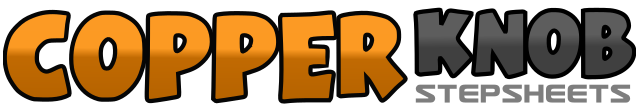 .......Count:64Wall:4Level:Intermediate.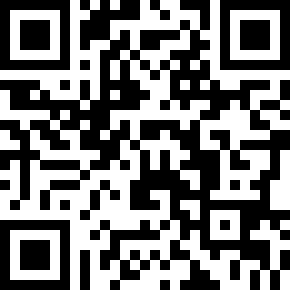 Choreographer:Kate Sala (UK), Vivienne Scott (CAN), José Miguel Belloque Vane (NL) & Fred Buckley (CAN) - March 2014Kate Sala (UK), Vivienne Scott (CAN), José Miguel Belloque Vane (NL) & Fred Buckley (CAN) - March 2014Kate Sala (UK), Vivienne Scott (CAN), José Miguel Belloque Vane (NL) & Fred Buckley (CAN) - March 2014Kate Sala (UK), Vivienne Scott (CAN), José Miguel Belloque Vane (NL) & Fred Buckley (CAN) - March 2014Kate Sala (UK), Vivienne Scott (CAN), José Miguel Belloque Vane (NL) & Fred Buckley (CAN) - March 2014.Music:Corazón Abierto - Victor MuñozCorazón Abierto - Victor MuñozCorazón Abierto - Victor MuñozCorazón Abierto - Victor MuñozCorazón Abierto - Victor Muñoz........1–2Step right to right side. Cross left over right.3&4Turn 1/4 left and step back on right. Step left beside right. Step back on right.5&6Turn 1/4 left and step left to lefts side. Step right beside left. Turn 1/4 left and step forward on left.7–8Rock forward on right. Recover onto left.1–2Turn 1/2 right and step forward on right. Turn 1/2 right and step back on left. (Alt. Walk back)3&4Step back on right. Lock left over right. Step back on right.5-6Touch left toe back. Unwind 3/4 turn left and step down on left.7–8Rock right to right side. Recover onto left.1&2Cross right behind left. Step left to left side. Cross right over left.3-4Point left to left side. On ball of right turn 1/4 left and step left beside right.5&6Kick right forward. Step down on right. Touch left toe beside right.7&8Kick left forward. Step down on left. Point right toe to right side.1-4Cross right over left. Step back on left. Turn 1/4 right and step right to right side. Step forward on left.5-8Cross right over left. Step back on left. Turn 1/4 right and step right to right side. Cross left over right.1&2Step right to right side. Step beside right.. Step right to right side.3-6Cross rock back on left. Recover onto right. Rock left to left side. Recover onto right.7&8Cross left behind right. Step right to right side. Step left to left side.1-2Cross right over left. Step left to left side.3&4Cross step right behind left. Turn 1/4 right stepping left in place. Turn 1/4 right cross stepping right over left.5-6Step left to left side. Hold.&7-8Step ball of right beside left. Step left to left side. Touch right beside left1-2Step right to right side. Hold.&3-4Step ball of left beside right. Turn 1/4 right and step forward on right. Touch left beside right.5&6Step back on left. Step right beside left. Step forward on left.7&8Touch right heel forward. Step right beside left. Step forward on left.1-2Step forward on right. Pivot 1/4 turn left.3&4Cross right over left. Step left to left side. Cross right over left.5-6Step left to left side swaying left. Sway right.7-8Sway left. Hitch right (angle body to right diagonal for styling)